The 2nd Fun & Friendly CampFriday 1st to  Lodge Farm, 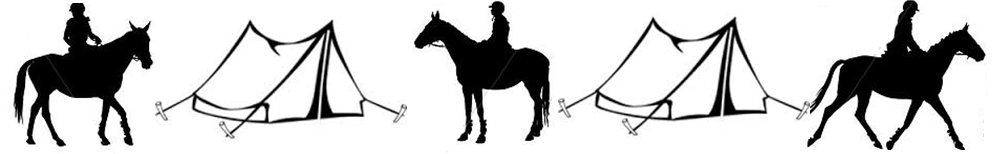 **A fun horsey weekend with mounted and un-mounted activities, demos, socials and lessons**For beginners, nervous or novice riders; flat and jumping lessons (jumping optional)**Juniors (over 14yrs) welcome with accompanying adult**£145.00 per person (members and non-members)WHAT WILL YOU BE DOING?Friday afternoon/evening:  Arrive with optional farm ride and un-mounted activitiesSaturday day time: 2 lessons plus un-mounted activities Saturday evening: BBQ Sunday day time: 1 lesson followed by pre-selected  finale activities (La Trec, Quadrille, Hack or Games) All wrapped up for WHAT WILL YOU BE DOING?Friday afternoon/evening:  Arrive with optional farm ride and un-mounted activitiesSaturday day time: 2 lessons plus un-mounted activities Saturday evening: BBQ Sunday day time: 1 lesson followed by pre-selected  finale activities (La Trec, Quadrille, Hack or Games) All wrapped up for PRICE £145.00 per person 3 lessons chosen from flatwork, pole work, show jumping or XC. Mounted activities such as La Trec, Games and Quadrille.Un-mounted activities; horse massage, Western demo.Horse grazing for two nights (additional £15.00 for a stable).Friday & Saturday evening meals, Saturday and Sunday breakfasts.To book contact:         Janna Wood,          07979671406,              jannataylor23@hotmail.comTo book contact:         Janna Wood,          07979671406,              jannataylor23@hotmail.com